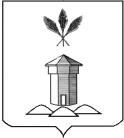 АДМИНИСТРАЦИЯ БАБУШКИНСКОГО МУНИЦИПАЛЬНОГО ОКРУГА ВОЛОГОДСКОЙ ОБЛАСТИПОСТАНОВЛЕНИЕ11.09.2023 года                                                                                           № 781                  с.им. БабушкинаОб утверждении Порядка предоставления денежных компенсаций на оплату жилого помещения и коммунальных услуг отдельным категориям граждан 	В целях реализации Положения о мерах социальной поддержки отдельных категорий граждан, утвержденного решением Представительного Собрания Бабушкинского муниципального округа Вологодской области от 27.02.2023 года № 149, руководствуясь Уставом Бабушкинского муниципального округа Вологодской области, ПОСТАНОВЛЯЮ:	1. Утвердить Порядок предоставления денежных компенсаций на оплату жилого помещения коммунальных услуг отдельным категориям граждан (приложение 1).  	2. Настоящее постановление подлежит официальному опубликованию (обнародованию) в средствах массовой информации и размещению на официальном сайте Бабушкинского муниципального округа в информационно-телекоммуникационной сети «Интернет», вступает в силу со дня опубликования.	3. Контроль за исполнением настоящего постановления оставляю за собой.Глава округа                                                                                     Т.С. Жирохова	Утвержденопостановлением администрации Бабушкинского муниципального округа от 11.09.2023 года № 781ПОРЯДОК предоставления денежных компенсаций на оплату жилого помещения и коммунальных услуг отдельным категориям граждан I. Общие положения	1.1. Настоящий Порядок устанавливает механизм предоставления денежных компенсаций на оплату жилого помещения и коммунальных услуг (далее - денежные компенсации) отдельным категориям граждан в целях реализации мер социальной поддержки по оплате жилого помещения и коммунальных услуг, являющихся расходными обязательствами муниципального образования: 	- ежемесячной денежной компенсации расходов на оплату жилого помещения и (или) коммунальных услуг;	- ежемесячной денежной компенсации расходов на оплату жилого помещения, отопления, освещения, обращения с твердыми коммунальными отходами;	- ежегодной денежной компенсации на приобретение твердого топлива.	1.2. Действие настоящего Порядка распространяется на меры социальной поддержки по оплате жилого помещения и коммунальных услуг, предоставляемые в соответствии с решением Представительного Собрания Бабушкинского муниципального округа Вологодской области от 27.02.2023 года № 149 «Об утверждении Положения о мерах социальной поддержки отдельных категорий граждан», следующим категориям граждан (далее по тексту - граждане): 	1) специалистам в области культуры и искусства, работающим в муниципальных учреждениях культуры Бабушкинского муниципального округа;2) пенсионерам из числа специалистов в области культуры и искусства, работавших в муниципальных учреждениях культуры, а также пенсионерам из числа медицинских и фармацевтических работников муниципальных учреждений здравоохранения, при условии, что на момент выхода на пенсию (после 1 октября 2012 года) они имели право на предоставление мер социальной поддержки.3) членам семей умерших пенсионеров из числа лиц, указанных в подпункте 2, при условии предоставления им льгот по оплате жилья и коммунальных услуг по состоянию на 31 декабря 2004 года.	1.3. Меры социальной поддержки, предусмотренные настоящим Порядком, предоставляются: - гражданам, имеющим место жительства на территории Бабушкинского муниципального округа Вологодской области; - гражданам, место пребывания которых находится на территории Бабушкинского муниципального округа и получающим пенсию в Фонде пенсионного и социального страхования Российской Федерации или пенсионных службах иных ведомств в Бабушкинском муниципальном округе;- место пребывания которых находится на территории Бабушкинского муниципального округа и не имеющим места жительства на территории другого субъекта Российской Федерации.Денежные компенсации предоставляются гражданам по одному жилому помещению по месту жительства либо по месту пребывания. 	1.4. Персональные данные получателей денежных компенсаций размещаются в Единой государственной информационной системе социального обеспечения (далее - ЕГИССО) в соответствии с порядком предоставления информации в ЕГИССО, утвержденным постановлением Правительства Российской Федерации от 14.02.2017 № 181 «О Единой государственной информационной системе социального обеспечения».II. Предоставление ежемесячной денежной компенсациирасходов на оплату жилого помещения, отопления и освещения  	2.1. Прием заявления и документов для назначения ежемесячной денежной компенсации осуществляется администрацией Бабушкинского муниципального округа (далее - уполномоченный орган), по месту жительства (месту пребывания) граждан или многофункциональным центром по месту жительства (месту пребывания) граждан.	2.2. Назначение ежемесячной денежной компенсации производится гражданам, указанным в пункте 1.2. настоящего Порядка:     2.1.1. Гражданам, получавшим меры социальной поддержки по оплате жилого помещения, отопления, освещения и (или) коммунальных услуги до вступления в силу настоящего Порядка, - на основании информации, имеющейся в учреждении, в беззаявительном порядке;     2.2.2. Гражданам, право которых на получение ежемесячной денежной компенсации возникло после вступления в силу настоящего Порядка, не получавшим меры социальной поддержки по оплате жилого помещения и коммунальных услуг, право на которые возникло у них до вступления в силу настоящего Порядка (далее в настоящем подпункте также - заявители), - на основании заявления, оформленного согласно приложению 1 к настоящему Порядку, при представлении следующих документов: 	- копии документа, удостоверяющего личность заявителя (страниц, содержащих сведения о личности заявителя), - в случае направления заявления почтовым отправлением;	2.2.3. Справки о составе семьи; 	2.2.4. Копии страхового свидетельства обязательного пенсионного страхования заявителя (или содержащиеся в нем сведения). 	2.2.5. Справки о праве на получение мер социальной поддержки выданной муниципальными учреждениями образования, здравоохранения, социального обслуживания населения, культуры. 	В случае ликвидации учреждения, справка выдается соответственно органом местного самоуправления Бабушкинского муниципального округа в сфере образования, здравоохранения, социальной защиты населения, культуры; 	Гражданами, имеющими право на получение ежемесячной денежной компенсации по месту пребывания дополнительно предоставляются - справка о неполучении мер социальной поддержки по оплате жилого помещения и коммунальных услуг по месту жительства и документ, подтверждающий место пребывания на территории Бабушкинского муниципального округа (свидетельство о регистрации по месту пребывания или решение суда об установлении юридического факта). 	Копии документов представляются с предъявлением подлинников либо заверенными в нотариальном порядке. 	2.3. Ежемесячная денежная компенсация назначается со дня обращения за ней, но не ранее возникновения права на меры социальной поддержки по оплате жилого помещения и коммунальных услуг. Днем обращения считается день приема заявления с документами, предусмотренными пунктами 2.2. настоящего Порядка. 	2.4. Уполномоченный орган на основании представленных документов формируют личные дела граждан. 	2.5. Решение о назначении ежемесячной денежной компенсации либо об отказе в ее назначении принимается уполномоченным органом в течение 10 рабочих дней со дня обращения, а в случае направления межведомственных запросов - со дня получения уполномоченным органом всех запрашиваемых документов и (или) сведений.	В случае отказа в назначении ежемесячной денежной компенсации уполномоченный орган в срок не позднее 5 рабочих дней со дня принятия решения уведомляет об этом гражданина с указанием основания отказа. 	Основаниями для отказа в назначении ежемесячной денежной компенсации являются:	- отсутствие права на ежемесячную денежную компенсацию;	- выявление противоречий в сведениях, содержащихся в представленных документах (сведениях);	- непредставление документа в соответствии с пунктом 2.2. настоящего Порядка в течение 10 рабочих дней со дня получения уведомления;	наличие у заявителя подтвержденной вступившим в законную силу судебным актом судебной задолженности по оплате жилого помещения и коммунальных услуг, образовавшейся не более чем за 3 последних года;	- на день подачи заявления гражданин уже является получателем ежемесячной денежной компенсации.	2.6. Расчет ежемесячной денежной компенсации осуществляется уполномоченным органом. Размер ежемесячной денежной компенсации в текущем месяце определяется как сумма денежных эквивалентов мер социальной поддержки по оплате жилого помещения, освещения, отопления за предыдущий месяц. 	Расчет денежных эквивалентов мер социальной поддержки по оплате жилого помещения, отопления и освещения осуществляется организациями, которым граждане вносят плату за жилое помещение, отопление и освещение в соответствии с Жилищным кодексом Российской Федерации. Расчет денежных эквивалентов мер социальной поддержки по оплате жилого помещения, отопления и освещения (далее - денежные эквиваленты) осуществляется ежемесячно исходя из фактически начисленной платы за жилое помещение, отопление и освещение. 	Начисленные суммы денежных эквивалентов мер социальной поддержки по каждому виду жилищно-коммунальных услуг указываются справочно организациями в платежных документах (квитанциях) на оплату жилого помещения, отопления и освещения. 	Уполномоченный орган взаимодействуют с организациями в соответствии с заключенными соглашениями. 2.7. Меры социальной поддержки, предусмотренные настоящим положением, предоставляются в следующих формах ежемесячной денежной компенсации расходов на оплату жилого помещения, отопления, освещения в размере 100 процентов:1) платы за наем и (или) платы за содержание жилого помещения, включающей в себя плату за услуги, работы по управлению многоквартирным домом, за содержание и текущий ремонт общего имущества в многоквартирном доме, электрическую энергию на нужды освещения, потребляемые при использовании и содержании общего имущества в многоквартирном доме, исходя из занимаемой общей площади жилых помещений;2) взноса на капитальный ремонт общего имущества в многоквартирном доме, но не более 100 процентов указанного взноса, рассчитанного исходя из минимального размера взноса на капитальный ремонт на один квадратный метр общей площади жилого помещения в месяц, установленного постановлением Правительства области, и занимаемой общей площади жилых помещений;3) платы за отопление, рассчитанной исходя из объёма потребления за отопление, определённого по показаниям приборов учёта. При отсутствии указанных приборов учёта плата за отопление рассчитывается,  исходя из нормативов потребления, утверждаемых в установленном законодательством Российской Федерации порядке;4) платы за электрическую энергию на нужды освещения жилого помещения, рассчитанной исходя из установленных тарифов и показаний приборов учёта электрической энергии, потребляемой для освещения жилого помещения. При отсутствии вышеуказанных приборов учёта объем электрической энергии, потребляемой для освещения жилого помещения, определяется в соответствии с постановлением Правительства области.	2.8. Меры социальной поддержки, предусмотренные настоящим положением, предоставляются в размере 50 процентов:	1) платы за обращение с твердыми коммунальными отходами.	2.9. Лицам, проживающим в домах, не имеющих центрального отопления, и не пользующимся мерами социальной поддержки по оплате отопления в форме ежемесячной денежной компенсации, выплачивается ежегодная денежная компенсация на приобретение твёрдого топлива в размере 5000 рублей.	2.10. Гражданам, указанным в пункте 1.2 настоящего Порядка и получающим меры социальной поддержки на основании статьи 7.1 закона области «О мерах социальной поддержки отдельных категорий граждан», ежемесячная денежная компенсация расходов на оплату жилого помещения, отопления, освещения предоставляется в размере разности между расходами гражданина на оплату жилого помещения, отопления, освещения и суммой ежемесячной денежной компенсации расходов на оплату указанных услуг, предоставляемой в соответствии с федеральными нормативными правовыми актами, указанными в абзаце первом статьи 7.1 закона области «О мерах социальной поддержки отдельных категорий граждан». 	2.11. Граждане, получающие ежемесячную денежную компенсацию, в случае изменения места жительства (места пребывания), обязаны письменно сообщить уполномоченному органу в течение 14 дней с момента наступления указанного обстоятельства. 	2.12. Основаниями для прекращения предоставления ежемесячной денежной компенсации являются следующие обстоятельства: 	1) выезд за пределы Бабушкинского муниципального округа; 	2) предоставление по выбору получателя мер социальной поддержки той же формы социальной поддержки по федеральному закону или по закону области, или по иному нормативному правовому акту независимо от основания, по которому они устанавливаются, за исключением случаев, предусмотренных статьей 7.1 закона области от 1 июня 2005 года № 1285-ОЗ «О мерах социальной поддержки отдельных категорий граждан»; 	3) утрата права на получение ежемесячной денежной компенсации (увольнение); 	4) смерть гражданина, а также признание его в установленном порядке умершим. 	Обстоятельство, указанное в подпункте 3 настоящего пункта, подтверждается сведениями об увольнении, полученными от учреждений здравоохранения, муниципальных учреждений культуры, образования и социального обслуживания населения ежемесячно. 	Обстоятельство, указанное в подпункте 4 настоящего пункта, подтверждается сведениями о смерти гражданина, полученными уполномоченным органом от органов записи актов гражданского состояния. 	2.13. Предоставление ежемесячной денежной компенсации прекращается на основании решения уполномоченного органа с первого числа месяца, следующего за месяцем, в котором наступили указанные обстоятельства. 	Решение о прекращении предоставления ежемесячной денежной компенсации принимается уполномоченным органом в течение 10 рабочих дней с момента установления указанных обстоятельств.   	2.14. Выплата ежемесячной денежной компенсации.   	2.14.1. Выплата ежемесячной денежной компенсации производится уполномоченным органом. 	2.14.2. Ежемесячная денежная компенсация перечисляется на счета граждан в выбранных ими кредитных организациях. 	2.14.3. При отсутствии права на получение ежемесячных денежных компенсаций в последующие периоды уполномоченный орган принимает меры по возврату излишне перечисленных сумм ежемесячных денежных компенсаций. Возврат необоснованно полученных ежемесячных денежных компенсаций производится гражданином добровольно. При отказе от добровольного возврата указанных средств они взыскиваются в судебном порядке в соответствии с законодательством Российской Федерации. 	2.14.4. Уполномоченный орган: 	- заключает договоры с кредитными организациями на перечисление гражданам ежемесячной денежной компенсации и (или) с организациями на доставку гражданам ежемесячной денежной компенсации; 	- в срок до 10 числа месяца, следующего за истекшим, составляют реестры о начисленной гражданам сумме ежемесячной денежной компенсации; 	- в течение месяца, следующего за истекшим, в соответствии с заключенными договорами, перечисляют денежные средства кредитным организациям с учетом оплаты услуг банка, а также организациям. Приложение 1 к Порядку Главе Бабушкинского муниципального округа ____Адрес: __________________________________________ ЗАЯВЛЕНИЕо назначении денежных компенсаций на оплату жилого помещения,отопления и освещения отдельным категориям гражданЯ, _____________________________________________________________ ____________________________________________________________________ Адрес: _________________________________________________________ ____________________________________________________________________ Телефоны: раб. __________________, дом. __________________________ Данные паспорта Серия Номер Выдан _________________года, наименование органа выдавшего паспорт ____________________________________________________________________ Дата рождения _______________________________________________________ Прошу назначить мне ежемесячную денежную компенсацию расходов на оплату жилого помещения, отопления, освещения. Являюсь получателем ежемесячной денежной выплаты в соответствии с решением Представительного Собрания Бабушкинского муниципального района от 27.02.2023 г. № 149 _______________________________________________________ Документ о праве на меры социальной поддержки: __________________ ____________________________________________________________________ (указать наименование, номер и дату выдачи документа) Выплату прошу производить через: кредитную организацию ________________________________________ (указать наименование кредитной организации) счет № _____________________________________________________________ ДАЮ СОГЛАСИЕ уполномоченному органу обрабатывать (собирать, систематизировать, накапливать, хранить, уточнять (обновлять, изменять), использовать, распространять (в том числе передавать), обезличивать, блокировать, уничтожать) персональные данные, указанные в заявлении и представленных документах для назначения мне мер социальной поддержки по оплате жилого помещения и (или) коммунальных услуг, с момента представления данного заявления с пакетом документов. Настоящее согласие действует до момента отзыва его в письменной форме. ОБЯЗУЮСЬ: В течение 14 дней с момента наступления событий, влекущих утрату права на получение денежной компенсации или изменение условий ее предоставления (изменение состава семьи, изменение условий проживания, переход на получение аналогичных выплат по другим основаниям, изменение места жительства или места пребывания, увольнение из учреждений образования, здравоохранения, социального обслуживания населения, культуры и ветеринарной службы), письменно сообщить уполномоченному органу о таких обстоятельствах. "__" ____________________ 20___г. ____________________________ подпись заявителя "__" ____________________ 20___г. ____________________________ дата регистрации заявления подпись специалиста ------------------------------------------------------------------ 